Tip for data extraction for meta-analysis – 16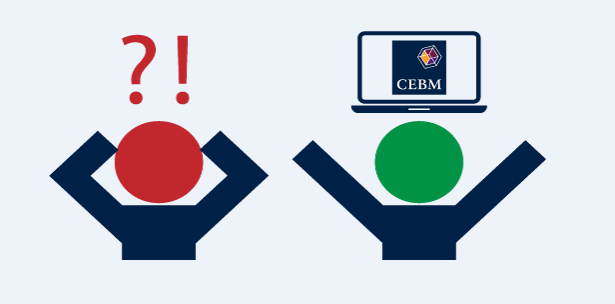 Estimating a hazard ratio from a Kaplan curve and numbers at risk    Kathy TaylorIn my last post, using trial data, I worked through the equations that underlie the spreadsheet calculator of Tierney et al to estimate a hazard ratio (HR) from Kaplan Meier (K-M) curves reported with information about follow-up. In this post I’ll look at the equations for the case of a K-M curves reported with numbers at risk.Again I’d like to thank David Fisher (MRC Clinical Trials Unit, UCL) for his help in deriving the equations. Here are my extracted data with the reported numbers at risk of mortality (Table 1) for the trial of two different peri-operative chemotherapy treatments for patients with gastric or gastro-oesophageal cancer. The treatment groups are abbreviated as FLOT (for the research, intervention group) and ECF/ECX (for the comparator group).Table 1. Data for the FLOT4 trial The authors highlight the advantage of these data offering a more direct way to assess censoring but the disadvantage is that there are fewer data points. The spreadsheet calculations, which follow an actuarial life-table approach (Figure 1), estimate for each time interval and each treatment arm:Numbers at risk during the current intervalNumbers of (patients with) events during the current intervalNumbers censored in the current interval (involving a fractional equation)O-E, V and the HR for the current interval (2 estimations are given) These steps are repeated across all intervals and finally these statistics are combined to calculate:O-E, V and the HR for the whole survival curve.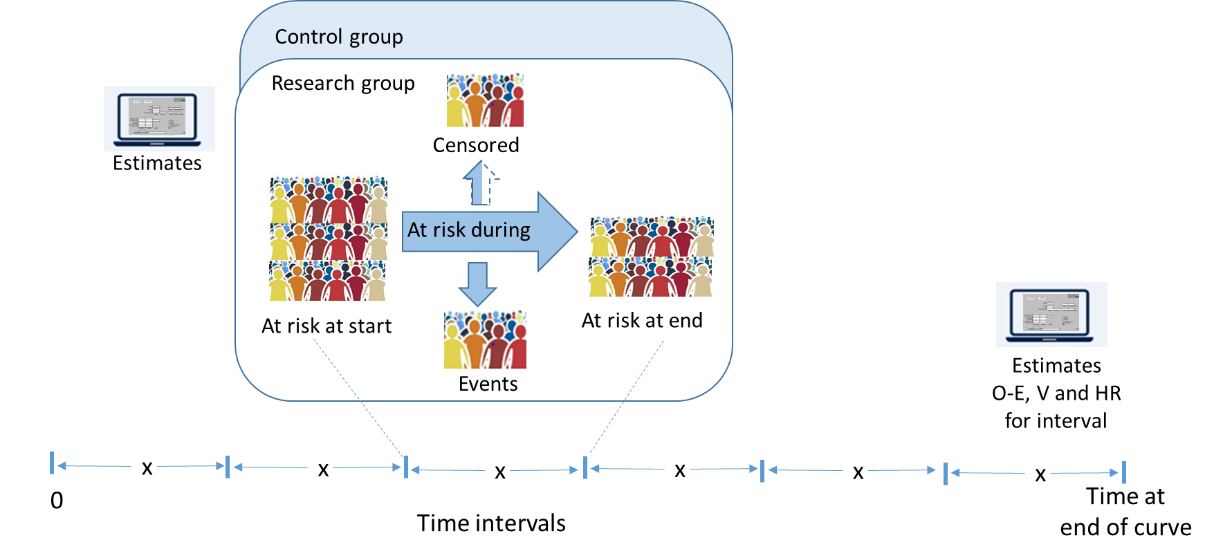 Figure 1. Spreadsheet calculationsHaving the numbers at risk ‘anchors’ the estimates at particular times, unlike the case of estimates made for K-M curves with information about follow-up where the time intervals are those reported and those chosen by the data extractor <link>.I will illustrate the use of the equations by showing the calculations for the first interval of the trial data (0-12 months). A bit of maths shows (see below if you are interested)STEP 1:  Numbers at risk during the current intervalequation 1i.e. (356+297) x 1.00/(1.00+0.84)=354.89 in the research group(360+287) x 1.00/(1.00+0.80)=359.44 in the control group STEP 2: Numbers of patients with events during the current intervalequation 2i.e. (356+297) x (1.00-0.84)/(1.00+0.84) = 56.78 in the research group(360+287) x (1.00-0.80)/(1.00+0.80) = 71.89 in the control group STEP 3: Numbers censored in the current intervalequation 3i.e. 2x(356x0.84-297x1.00)/(1.00+0.84)=2.22 in the research group2x(360x0.80-287x1.00)/(1.00+0.80)=1.11 in the control groupIt is interesting to see that approximately 3 patients were censored in the period 0-12 months but these were not accounted for previously by estimating a minimum follow-up period of 15 months. STEP 4a: Estimate HR and V for the current interval using the steps given previously <link>i.e. The HR is calculated as a relative risk for.i.e. (56.78/354.89)/(71.89/359.44)=0.80equation 4A direct method to calculate the HR isTaking natural logs of both sides and rearranging gives STEP 4b: Estimate E and then O-EThe number of expected events in the current interval for the research group is estimated as the fraction with events multiplied by the number at risk in the research group:equation 5i.e. E=(56.78+71.89) x 354.89/(354.89+359.64)=63.91The difference between the observed and expected events in the research group isO-E=56.78-63.91= -7.13If the randomisation ratio is 1:1, estimate equation 6i.e.(56.78+71.89)/4=32.17If randomisation ratio is not 1:1 or the reported numbers at risk (Event free at start of intervals) are very different, useequation 7i.e. The HR can be calculated directly asi.e.exp(-7.13/32.17)=0.80STEP 6: O-E, V and the HR for the whole survival curve.Accounting for all intervals, the HR for the whole curve is calculated i.e.With V = 92.1, O-E= -21.7 and 95% CI of the HR is 0.64 to 0.97.Where did the equations come from?(You can skip this if you are only interested in carrying out the calculations)I’ll use shorter names of variables so the equations fit on a single line and only consider the equations for a single arm of a trial to simplify the notation. The same equations will apply to both treatment arms.The standard K-M limit formula iswhere  is the survival (event-free) proportion at the start of time-points  is the survival (event-free) proportion at the start of the adjacent time-point There are no events nor patients censored between  and  is the number at risk just before time  is the number of events at time . We are not observing events or censoring directly so, the equation becomesequation 8where the stars indicate that the quantities were not observed at time-points corresponding to changes in the risk set.  is the number of events since time  is the number of censorings since time   is now the number of patients at risk since time , adjusted for censoring.The method assumes that numbers at risk are known at a regularly spaced set of timepoints (an actuarial, life-table approach) and there is a constant rate of censoring within each time period. As those censored are only at risk for part of the interval it is assumed that censoring has the equivalent effect of half of them being at risk for the whole period:equation 9Therefore, ‘fractional’ numbers at risk across the intervals are estimated rather than “effective” numbers as described previously.The number at risk at the next timepoint, is obtained by subtracting all the censored patients plus the estimated number of events since time :equation 10Rearrange equation 8 to calculate equation 11Rearrange equation 10 to calculate Rearrange equation 9 for Substitute  and into equation 11 and then rearrange produceswhich is equation 3.Substitute equation 3 into equation 10 and rearrange produceswhich is equation 2.Substitute equation 2 into equation 11 and rearrange produces which is equation 1.To derive equations 6 and 7:To simplify the notation, I’ll consider the whole follow-up period.   is the expected number of events in the research group is the expected number of events in the comparator group is the number of events in the research group is the number of events in the comparator group is the number in the research group is the number in the comparator groupTierney et al refer to a direct method of calculating the variance as equation 12As in equation 5equation 13equation 14Substitute equations 13 and 14 into equation 12This is equation 6.If the randomisation ratio is 1:1 then  and equation 7 becomes This is equation 8.Kathy Taylor teaches data extraction in Meta-analysis, https://www.conted.ox.ac.uk/courses/meta-analysis</link> This is a short course that is also available as part of our MSc in Evidence-Based Health Care https://www.conted.ox.ac.uk/about/msc-in-evidence-based-health-care, MSc in Medical Statistics https://www.conted.ox.ac.uk/about/msc-in-ebhc-medical-statistics, and MSc in Systematic Reviews https://www.conted.ox.ac.uk/about/msc-in-ebhc-systematic-reviewsFollow me on Twitter @dataextips for updates on my blog, related news, and to find out about other examples of statistics being made more broadly accessible.Time at start of interval (months)Survival (event-free) %Survival (event-free) %Reported numbers at riskReported numbers at riskTime at start of interval (months)FLOTECF/ECXFLOTECF/ECX01001003563601284802972872469582312023657491401264850448783604536393372433259